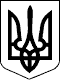 Ужгородська районна державна адміністрація Закарпатської областіУЖГОРОДСЬКА РАЙОННА ВІЙСЬКОВА адміністраціяЗАКАРПАТСЬКОЇ ОБЛАСТІР О З П О Р Я Д Ж Е Н Н Я___18.12.2023___                         м. Ужгород                                  №__119____Про Програму ,,Схема планування частини території Ужгородського районуˮ на 2024 рікВідповідно до статей 4, 15, 28 Закону України „Про правовий режим воєнного стану”, статей 6, 20, 39, 41 Закону України „Про місцеві державні адміністрації”, Закону України ,,Про Генеральну схему планування території України”, пункту 2 статті 13, статей 14, 15  Закону України „Про регулювання містобудівної діяльності”, указів Президента України: від 24 лютого 2022 року № 64/2022 „Про введення воєнного стану в Україні”, від 24 лютого 2022 року № 68/2022 „Про утворення військових адміністрацій”, від 06 листопада 2023 року № 734/2023 „Про продовження строку дії воєнного стану в Україні”, постанови Кабінету Міністрів України від 29 серпня 2002 № 1291 ,,Про забезпечення реалізації Закону України ,,Про Генеральну схему планування території України”З О Б О В ’ Я З У Ю:1. Схвалити Програму ,,Схема планування частини території Ужгородського районуˮ на 2024 рік (далі – Програма), що додається.2.  Юридичному відділу апарату районної військової адміністрації подати Програму на розгляд чергової сесії Ужгородської районної ради.3.  Контроль за виконанням цього розпорядження покласти на першого заступника голови районної державної адміністрації – начальника військової адміністрації Кушнірука А.Д.Голова    державної   адміністрації –                      начальник військової адміністрації                                                                                                                        Юрій ГУЗИНЕЦЬ